9. August 2021 – Seit letzten Herbst berichtet der Kleingruppen-Spezialist mit zwei digitalen Formaten regelmäßig aus erster Hand über Aktuelles und Wissenswertes aus Destinationen in aller Welt und seiner Angebotspalette. Im TARUK Counter-Stream erhalten Expedienten Insiderinfos und nützliche Tipps für den Vertrieb, mit seinem TARUK Wohnzimmer-Stream weckt der Spezialveranstalter jeden Monat auf informative und unterhaltsame Art Reiselust und Fernweh bei Reisefreunden.Von November bis Mai hatte der brandenburgische Erlebnisreise-Spezialist seine Agenturpartner und Kunden im Monatsrhythmus virtuell in deren Büros und Wohnzimmern besucht. Nach einer Sommerpause setzt TARUK nun die Reihe seiner beliebten digitalen Formate fort. Startschuss ist bereits am 12. August, an dem der TARUK Wohnzimmer-Stream – diesmal zur TV-Prime Time um 20:15 Uhr – bereits zum achten Mal ausgestrahlt wird. „Nach der Sommerpause können sich unsere Zuschauer auf einen fulminanten Auftakt mit vielen Höhepunkten und einigen Überraschungen freuen“, so TARUK-Chef Johannes Haape. „Natürlich werden unser für die nächste Saison nochmals erweitertes Europa-Programm und unsere gerade veröffentlichten brandneuen Kataloge dabei eine Rolle spielen!“ Mehr wolle er, so Haape, jedoch noch nicht verraten. Die Teilnahme ist kostenlos und ohne Anmeldung möglich unter TARUK Wohnzimmer-StreamIn der kommenden Woche, am 17. August um 12:00 Uhr, lädt TARUK dann wieder seine Agenturpartner ein, sich mit seinem exklusiven Webinar-Format für Expedienten – den TARUK Counter-Stream – aus erster Hand zum TARUK-Programm 2022/23 zu informieren und nützliche Tipps für die Kundenberatung und den Vertrieb zu holen. Die Anmeldung ist ab sofort möglich unter: https://taruk.com/counterstream
Textlänge: 1.741 Zeichen inkl. LeerzeichenWeitere Infos unter www.taruk.com
Bildunterschrift: TARUK-Gründer Johannes Haape (l.) und sein Sohn Christan freuen sich auf viele Zuschauer beim 8. TARUK Wohnzimmer-Stream am 12. August (Foto: TARUK)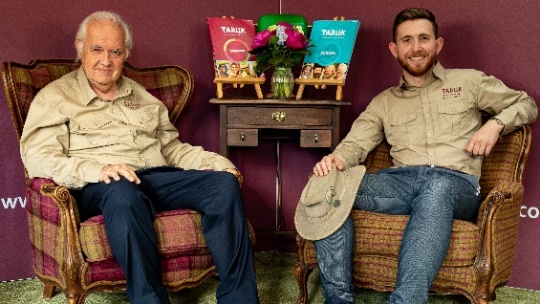 
Digitale TARUK-Formate starten wiederNach einer Sommerpause besucht TARUK Expedienten und interessierte Reisefreunde jetzt wieder mit seinen beliebten virtuellen Formaten in deren Büros und Wohnzimmern. Den Auftakt bildet der 8. TARUK Wohnzimmer-Stream am 12. August – diesmal um 20:15 Uhr.Über TARUK Einzigartige Rundreisen in Klein- und Kleinstgruppen auf fünf Kontinenten sowie Selbstfahrer-TourenPersönlich konzipierte, außergewöhnliche Reiserouten und -programmeHandverlesene landestypische Unterkünfte mit individuellen HygienekonzeptenPersönliche Betreuung der Reisegäste durch einheimische deutschsprachige Reiseleiter Intensive, authentische Begegnungen mit Menschen, Natur und KulturAlle Katalogreisen auch als Privatreisen buchbar – von 2 bis 12 Personen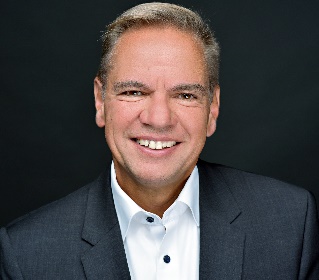 Ihr Pressekontakt bei TARUK
Jens Harder                     
- Presse- und Öffentlichkeitsarbeit -
Friedrich-Ebert-Straße 18, 14548 Schwielowsee-CaputhTelefon: +49-(0)33209-2174145j.harder@taruk.comwww.taruk.com